Publicado en Madrid el 14/05/2019 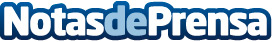 United Way combate en institutos de Castilla y León las elevadas tasas de abandono escolar españolas con programas educativos Los proyectos que United Way tiene en marcha se desarrollan en Institutos en los que el índice de fracaso escolar es alto, ejecutando proyectos centrados en el trabajo con los alumnos de los últimos cursos de Secundaria en los que es crucial la motivación y la orientación para tomar decisiones sobre su futuroDatos de contacto:MIGUEL ÁNGEL TRENASNota de prensa publicada en: https://www.notasdeprensa.es/united-way-combate-en-institutos-de-castilla-y Categorias: Educación Sociedad Castilla y León Ocio para niños Cursos http://www.notasdeprensa.es